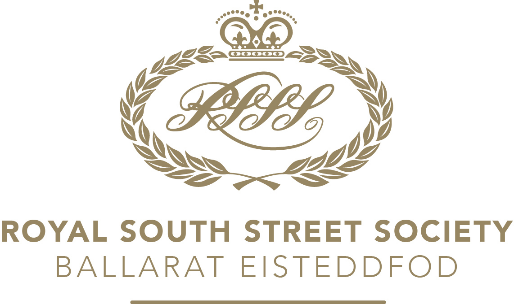  SECTIONSUNDER 8 YEARS600 	NURSERY RHYME OR RHYME ~ Entry Fee $8Own Choice, memorisedTime limit ~ 2 minutesPrizes: Medals First, Second & Third. HM & HC Ribbons UNDER 10 YEARS610 	RECITITATION ~ Entry Fee $15Own Choice poetry, memorisedTime Limit ~ 2 minutesPrizes: Medals First, Second & Third. HM & HC Ribbons611	 PREPARED READING OF OWN CHOICE ~ Entry Fee $15ProseTime Limit: 2 minutesPrizes: Medals First, Second & Third. HM & HC Ribbons612 	ROALD DAHL IN COSTUME ~ Entry Fee $15Any selection from Roald Dahl, memorisedTime Limit: 2 MinutesPrizes: Medals First, Second & Third. HM & HC Ribbons613 	IMPROMPTU MIME ~ Entry Fee $15Choice of three subjectsPreparation time: 30 seconds Time Limit: 1 minute. A warning bell will be rung at 30 seconds and a double bell will be rung at 1 minute. All competitors must be present at the commencement of this sectionPrizes: Medals First, Second & Third. HM & HC Ribbons614 	POEM FOR TWO ~ Entry Fee $15Prepared reading.Two competitors share the reading of a poem for two – must also include some unison workTime Limit: 3 minutesPrizes: Medals First, Second & Third. HM & HC RibbonsSPECIAL AWARDS FOR UNDER 10 YEARSTHE KAVAL FAMILY PRIZE: $20 and a trophy will be awarded to the competitor with the highest combined points scored in sections 610, 611, 612 & 613 using the aggregate scoring method. (General Rule 7.3)UNDER 12 YEARSMedals kindly donated by the Margery James Trust Fund for the Under 12 section.620	RECITATION ~ Entry Fee $15Own Choice poetry, memorisedTime Limit: 2 MinutesPrizes: Medals First, Second & Third. HM & HC Ribbons621 	PREPARED READING OF OWN CHOICE ~ Entry Fee $15ProseTime Limit: 2 minutesPrizes: Medals First, Second & Third. HM & HC Ribbons622	 CHARACTER PERFORMANCE ~ Entry Fee $15Own choice selection one character from a play, novel or film memorised. Characters should be located within an imagined sceneTime Limit: 2 minutesPrizes: Medals First, Second & Third. HM & HC Ribbons623 	 IMPROVISATION WITH OBJECT ~ Entry Fee $15While this is first and foremost an improvisation with object sections, the object may be used to prompt an improvisation in a story telling genre. Competitors will have a choice of three physical objects; they choose one with which to develop their improvisation on stage. The object may be believably transformed eg: a wooden spoon may become a wand.Preparation time: 30 secondsTime Limit: 2 minutes. A warning bell will be rung at 1 minute 30 seconds.Prizes: Medals First, Second & Third. HM & HC Ribbons624 	DEVISED FAIRYTALE CHARACTER IN COSTUME ~ Entry Fee $15Any character from a fairy tale, fable, legend, or myth, or similar, devised in a scene that differs from the original story, by the competitor. The character may be presented in any context (not necessarily in the context of the original story) but must be recognisable as coming from a fairy-tale (e.g., the witch from Snow White is not the same as the witch in Hansel & Gretel.)Time Limit: 2 minutesPrizes: Medals First, Second & Third. HM & HC Ribbons
625 	POEM FOR TWO ~ Entry Fee $15Prepared readingTwo competitors share the reading of a poem for two, must include some unison workTime Limit: 3 minutesPrizes: Medals First, Second & Third. HM & HC Ribbons626 	DEVISED SCENE ~ Entry Fee $22Groups of two, three or four members.Three subjects to be chosen by the adjudicator which will be sent to competitors after entries closeTime Limit: 2 minutesPrizes: Medals First, Second & Third. HM & HC RibbonsSPECIAL AWARDS UNDER 12 YEARSSALLY VAWDREY MEMORIAL PRIZEThe six competitors with the highest combined scores in sections 620 and 622 are invited to compete for the Sally Vawdrey Memorial Prize.This is awarded to the competitor who according to the adjudicator, performs best in a short impromptu poetry reading. The poem will be selected by the committee. Competitors will be given one minute to look over the poem prior to beginning.Appropriate allowances will be made for children with reading disabilities.Prize Money for this award kindly donated by families of Ballarat & Queens Anglican Grammar School.Prizes: First $100, Second $50 & Third $25 Campion Education (Aust) Pty Ltd AGGREGATE PRIZE $25 voucher will be awarded to the competitor who is the winner of sections 620, 621, 622, 623 and 626 using the aggregate scoring method. (General Rule 6.3)Campion Education (Aust) Pty Ltd ENCOURAGEMENT AWARDSTwo $20 book vouchers will be awarded at the discretion of the adjudicator, to competitors who have not placed first, second or third in any solo section and are worthy of encouragement.UNDER 14 YEARS630 	RECITATION ~ Entry Fee $15Own choice poetry, memorisedTime Limit: 3 minutesPrizes: First $25 + Medal, Second & Third Medals. HM & HC RibbonsPrize money donated by the Adam Lindsay Gordon Memorial Fund.631 	PREPARED READING OF OWN CHOICE ~ Entry Fee $15ProseTime Limit: 3 minutesPrizes: First $25 + Medal, Second & Third Medals. HM & HC RibbonsPrize money donated by the Adam Lindsay Gordon Memorial Fund.632 	CHARACTER PERFORMANCE (or recital)~ Entry Fee $15One character from a play, novel or film own choice, memorisedCharacters should be located within an imagined sceneTime Limit: 3 minutesPrizes: First $25 + Medal, Second & Third Medals. HM & HC RibbonsPrize money donated by the Adam Lindsay Gordon Memorial Fund.633 	IMPROVISATION BASED ON A HAT ~ Entry Fee $15Competitors will draw a hat out of a bag and are required to develop an improvisation around the hat.Preparation time: 30 secondsTime Limit: 2 minutes. A warning bell will sound at 1 minute 30 secondsPrizes: Margery James Trust Fund First $25 + Medal, Second & Third Medals. HM & HC Ribbons634 	DEVISED FAIRYTALE CHARACTER IN COSTUME ~ Entry Fee $15Any character from a fairy tale, fable, legend, or myth or similar, devised in a scene that differs from the original story, by the competitor. The character may be presented in any context (not necessarily in the context of the original story) but must be recognisable as coming from a fairy-tale (e.g. the witch from Snow White is not the same as the witch in Hansel & Gretel).Time Limit: 2 minutesPrizes: First $25 + Medal, Second & Third Medals. HM & HC RibbonsPrize money donated by the Adam Lindsay Gordon Memorial Fund. 635 	POEM FOR TWO ~ Entry Fee $15Prepared readingTwo competitors share the reading of a poem for two – must include some unison work.Time Limit: 3 minutesPrizes: Margery James Trust Fund First $25 + Medal, Second & Third Medals. HM & HC Ribbons636 	LEANNE McINNIS MEMORIAL SCHOLARSHIP ~ Entry Fee $15Two items to be performed ~ a lyric poem and a selection of prose or drama.memorisedTime Limit: 5 minutes overallCash Prizes donated by the Leanne McInnis Memorial FundPrizes: First $100 + Trophy. HM & HC RibbonsTrophy donated by Mr Brian McInnis in memory of his daughter Leanne.637 	PREPARED SPEECH ~ Entry Fee $15Own selection of topic.Competitors must write their own speeches; other people’s words and ideas must be adequately acknowledgedTime Limit: 4 minutes. Prizes: Margery James Trust Fund First $25 + Medal; Second & Third Medals. HM & HC Ribbons638 	IMPROMPTU SPEECH ~ Entry Fee $15Competitors will have a choice of three topics chosen by the adjudicator.Preparation time: 1 minuteTime Limit: Minimum 1 Minute – Maximum 2 minutesA bell will be rung at 1 minute and a double bell will be rung at 2 minutesAll competitors must be present at the commencement of this sectionCards and a pen will be provided, and competitors are welcome to use notes Prizes: Margery James Trust Fund First $25 + Medal, Second & Third Medals. HM & HC RibbonsSPECIAL AWARDS FOR UNDER 14 YEARSTHE MR & MRS R MORGAN AGGREGATE PRIZE$50 will be awarded to the competitor who is the winner of Sections 630,631, 632, 633, 634, 635, 638 & 639 using the aggregate scoring methodZONTA CLUB OF BALLARAT MAUREEN CHRISTIE MEMORIAL PRIZE The Ballarat Zonta Club prize of $30 awarded to a competitor in sections 630-639, who has not placed first, second or third in a solo item, and who is determined by the adjudicator as worthy of encouragement.ROTARY CLUB OF BALLARAT EAST JAMES F O’SHEA MEMORIAL PRIZE$50 will be awarded to a competitor in sections 630-639, who has not placed first, second or third in a solo item and who is determined by the adjudicator as worthy of encouragement.UNDER 16 YEARS640 	RECITATION ~ Entry Fee $16Own choice poetry, memorisedTime Limit: 3 minutesPrizes: Margery James Trust Fund First $30 + Medal, Second & Third Medals. HM & HC Ribbons641 	PREPARED READING OF OWN CHOICE ~ Entry Fee $16ProseTime Limit: 3 minutesPrizes: Margery James Trust Fund First $30 + Medal, Second & Third Medals. HM & HC Ribbons642 	CHARACTER PERFORMANCE Entry Fee $16One Character from a play, novel, or filmOwn Choice, memorisedCharacters should be located within an imagined sceneTime Limit: 3 minutesPrizes: Margery James Trust Fund First $30 + Medal, Second & Third Medals. HM & HC Ribbons643 	IMPROVISATION BASED ON A LINE OF PREVIOUSLY UNSEEN DIALOGUE - “PULLED OUT OF A HAT” ~ Entry Fee $16A range of different lines of dialogue will be in a hat; each competitor will choose one, 30 seconds before performingPreparation time: 30 secondsTime Limit: 2 minutesA warning bell will sound at 1 minute 30 secondsPrizes: Margery James Trust Fund First $30 + Medal, Second & Third Medals. HM & HC Ribbons644 	IMPROMPTU WEATHER FORECASTER IN COSTUME ~ ENTRY FEE 			$16A script, map and pointer will be provided.Competitors present the weather in character (this is a character of their own choice and does not need to be a ‘traditional’ weather forecaster)*The task requires competitors to read, refer to the map and engage with the audience while maintaining character.  Prizes: Margery James Trust Fund First $30 + Medal, Second & Third Medals. HM & HC Ribbons645 	POEM FOR TWO ~ Entry Fee $16Prepared readingTwo competitors share the reading of poem for two – must include some unison workTime Limit: 4 minutesPrizes: Margery James Trust Fund First $30 + Medal, Second & Third Medals. HM & HC Ribbons646 	IMPROMPTU READING ~ Entry Fee $16To be read from a book selected by the adjudicator.All competitors must be present at the commencement of the sectionPreparation time; 30 secondsPrizes: Margery James Trust Fund First $30 + Medal, Second & Third Medals. HM & HC Ribbons647 	BALLARAT NATIONAL THEATRE PRIZE ~ Entry Fee $16Taking Direction as an ActorCompetitors prepare a monologue of not more than one minute in length. Immediately after performing this monologue the competitor draws a prompt from a hat and must perform the monologue again, applying the direction of the prompt.Examples of prompts might be: Busting to go to the bathroom; in love with the chair; you can only shout or whisperPrizes: First $100, Second $50, Third $25. HM & HC Ribbons648 	PREPARED SPEECH~ Entry Fee $16Own choice of topicCompetitors must write their speeches; information taken from the internet and other sources must be appropriately acknowledged.Time Limit: Minimum 4 minutes Maximum 6 minutesPrizes: Margery James Trust Fund First $30 + Medal, Second & Third Medals. HM & HC Ribbons649 	IMPROMPTU SPEECH ~ Entry Fee $16Competitors will have a choice of three topics chosen by the adjudicatorAll competitors must be present at the commencement of this section. Cards and a pen will be provided, and competitors are welcome to use notes.Preparation Time: 1 Minute. Time Limit: Minimum 2 minutes Maximum 3 minutesA bell will be rung at 2 minutes and a double bell will be rung at 3 minutesPrizes: Margery James Trust Fund First $30 + Medal, Second & Third Medals. HM & HC Ribbons	SPECIAL AWARDS FOR UNDER 16 YEARSW S HOOPER MEMORIAL PRIZE$50 will be awarded to the competitor who secures the highest number of points in sections 640-647, 650, 652 and 654 using the aggregate scoring method (General Rule 7.3)ZONTA CLUB OF BALLARAT MAUREEN CHRISTIE MEMORIAL PRIZEThe Ballarat Zonta Club prize of $30 awarded to a competitor in sections 640-654 who has not placed first, second or third in a solo item and who is determined by the adjudicator is worthy of encouragement. - TBCROTARY CLUB OF BALLARAT EAST JAMES F O’SHEA MEMORIAL PRIZE$50 will be awarded to competitor in sections 640-654, who has not placed first, second or third in a solo item and who is determined by the adjudicator is worthy of encouragement.SENIOR DIVISIONCompetitors must be 14 years of age or overPrize money supported by Rotary Club of Ballarat South - TBC650 	MEMORISED FREE VERSE ~ Entry Fee $18Including rap and spoken word poetry; not lyricPrizes: $40 + Medal, Second & Third Medals. HM & HC Ribbons651 	PROSE READING ON THE THEME OF LOSS (not drama) Entry Fee $18 A reading from any prose reading, where loss is a dominant image, environment, or symbolTime Limit: 4 minutesPrizes: $40 + Medal, Second & Third Medals. HM & HC Ribbons652 	CHARACTER PERFORMANCE (not Shakespeare)~ Entry Fee $18Own choice of one character from a novel, play or film, memorised.Characters should be located within an imagined sceneCostume optionalThis forms part of the Margery James Trust Fund Louie Dunn PrizeTime Limit: 5 minutesPrizes: $40 + Medal, Second & Third Medals. HM & HC Ribbons653 	IMPROVISATION SET IN AN UNUSUAL LOCATION Entry Fee $18A location will be drawn from a hat.The competitor bases their improvisation on the location drawnExamples of locations are in a dog’s ear; in a lead pipe; under a shoeTime Limit: 3 minutes with a warning bell will sound at 2 minutesPrizes: $40 + Medal, Second & Third Medals. HM & HC Ribbons654 	A FAIRYTALE CHARACTER, DEVISED, IN COSTUME ~ Entry Fee $18Any character from a fairy tale, fable, legend, or myth or similar, devised in a scene that differs from the original story.Competitors are encouraged to explore the character in a different or unusual setting; however, the character must be identifiable and not just a stereotype. (e.g., the witch from Snow White is not the same as the witch in Hansel & Gretel)Time Limit: 3 minutesPrizes: $40 + Medal, Second & Third Medals. HM & HC Ribbon655 	THE ALMA PURCELL EFFECTIVE READING FROM THE WORK OF AN AUSTRALIAN POET	Entry Fee ~ $18Own ChoiceTime Limit: 4 minutesPrizes: $40 + Medal, Second & Third Medals. HM & HC Ribbons656 	SHAKESPEARIAN PERFORMANCE  Entry Fee $18Solo or DuoOwn choice from original Shakespearian text or from an adaptation, memorisedThis forms part of the Margery James Trust Fund Louie Dunn Prize.Time Limit: 4 minutesPrizes: $40 + Medal, Second & Third Medals. HM & HC Ribbons657 	THE Margery James Trust Fund LOUIE DUNN PRIZE*The six competitors who gain the highest total of points in sections 660, 663 & 664 will appear in a final for the Louie Dunn Prize.They will present any selection from drama or prose which they have not presented by such finalist RSSS in the current year.Costume NOT permittedCompetitors must have a prepared piece ready to be presented in order to qualifyCompetitors must compete in all three qualifying sections to be eligible to compete in this section.Time Limit: 6 minutesPrize money of $250 is generously supported by The Margery James Trust Fund 658 	PREPARED SPEECH ~ Entry Fee $18Own choice of topic.Competitors must write their own speechesInformation taken from the internet and other sources must be appropriately acknowledged.Time Limit: Minimum 4 minutes Maximum 6 minutesPrizes: $40 + Medal, Second & Third Medals. HM & HC Ribbons59 	IMPROMPTU SPEECH ~ Entry Fee $18Competitor will have a choice of three topics chosen by the adjudicatorAll competitors must be present at the commencement of this section. Cards and a pen will be provided, and competitors are welcome to use notesPreparation Time: 1 minuteTime Limit: Minimum 2 minutes maximum 3 minutesA bell will be rung at 2 minutes and a double bell will be rung at 3 minutesPrizes: $40 + Medal, Second & Third Medals. HM & HC RibbonsSPECIAL AWARDS FOR SENIOR DIVISIONW S HOOPER POETRY PRIZEThe Competitor who gains the highest total points in sections 666 & 671 will be awarded $100.THE IVY KEATES O.A.M AGGREGATE AWARD:$150 will be awarded to the winner of sections 651-673 (excluding section 670) using the aggregate scoring method. Prize gift of the former students, colleagues, friends and family of the late Ivy Keates, O.A.MROTARY CLUB OF BALLARAT EAST JAMES F O’SHEA MEMORIAL AWARDOne prize of $50 awarded by the adjudicator for the encouragement of a non-prize winner that performs in sections 651-673GROUP SECTIONSSpeech & Drama Special Conditions apply.Proudly supported by Rotary Club of Ballarat South - TBC* Please refer to Special Condition 7660 	ACTING IN PAIRS (Under 12) ~Entry Fee $18Own choice original or published material may be usedScript to be provided for the adjudicatorCostume OptionalSmall props that can be carried onto and off the stage by competitors can be usedTime Limit: 5 minutesPrizes: Medals First, Second & Third. HM & HC Ribbons661 	ACTING IN PAIRS (Under 16) ~ Entry Fee $18Own choice original or published material may be usedScript to be provided for the adjudicatorCostume OptionalSmall props that can be carried onto and off the stage by competitors can be usedTime Limit: 5 minutesPrizes: Medals First, Second & Third. HM & HC Ribbons662 	ACTING IN PAIRS (Open) ~ Entry Fee $21(Not Shakespeare – Shakespeare pairs should enter section 663 Shakespeare Recital)Own choice original or published material may be usedScript to be provided for the adjudicatorCostume OptionalSmall props that can be carried onto and off the stage by competitors can be usedTime Limit: 6 minutes* Prizes: Medals First, Second & Third. HM & HC Ribbons663 	IMPROVISATION IN PAIRS (Open) ~ Entry Fee $21Two competitors create a scene of between one and two minutes in length, with 30 second planning time.Topics will be provided by the adjudicator, and will be randomly selected by each team, pulling their topic out of a hat. Time Limit: Two minutes; there will a warning bell at one minute.Prizes: Medals First, Second & Third. HM & HC Ribbons 664 	A SCENE FOR 3 OR MORE ACTORS (Open) ~ Entry Fee $23Own choice, original or published material may be used.Script to be provided for the adjudicatormemorisedCostume optionalSmall props that can be carried onto and off the stage by competitors can be used.Time Limit: 10 minutesPrizes: Medals First, Second & Third. HM & HC Ribbons665 	MONICA MORGAN PRIZE FOR CHORAL SPEAKING (Any Age) ~ Entry Fee $23Groups of four or more may enterGroup speaking of a text. This must include some unison work, memorised, or read.This prize is in recognition of Monica Morgan’s work as a Speech & Drama teacher in Ballarat over many years.  Prize money kindly donated by her former pupil, Associate Professor Jo O’MaraTime Limit: 5 minutesPrizes: First $60, Second $30, Third $20. HM & HC Ribbons666 	IMPROVISATIONS: Death in a Minute (Year 8 at school and below)			Entry Fee $23Explanation: The adjudicator provides the location and one occupationThe group must begin their improvisation immediately, with one competitor adopting the occupation, and the group using the location appropriately. The improvisation can last no longer than one minute and must conclude with the “death “of one member only of the group.Groups will be adjudicated on their timing, interactions, creativity and ensemble work.Up to four people per group.Time Limit: 1 minutePrizes: Medals First, Second & Third. HM & HC Ribbons667 	IMPROVISATIONS: Death in a Minute (Open) Entry Fee $23Explanation: The adjudicator provides the location and one occupationThe group must begin their improvisation immediately, with one competitor adopting the occupation, and the group using the location appropriately. The improvisation can last no longer than one minute and must conclude with the “death “of one member only of the group.Groups will be adjudicated on their timing, interactions, creativity and ensemble work.Up to four people per group.Time Limit: 1 minutePrizes: Medals First, Second & Third. HM & HC Ribbons668 	IMPROVISATION (Year 8 at school and below) ~ Entry Fee $23		Explanation: Each team enters the stage and draws a topic from a 		hat. Topics may include locations (e.g. at the beach), a line of dialogue (e.g. I told you not to), a situation (e.g. a bank robbery), or similarGroups must begin immediately to establish and develop a sceneGroups will be adjudicated on their interactions, particularly their ability to offer and accept offers, imagination and ensemble work.4 people per groupTime Limit: 3 minutes. A warning bell will be rung at 2 minutes.Prizes: Medals First, Second & Third. HM & HC Ribbons669 	IMPROVISATION (Open) ~ Entry Fee $23Explanation: Each team enters the stage and draws a topic from a hat. Topics may include locations (e.g., At the beach), a line of dialogue (e.g. I told you not to), a situation (e.g.  A bank robbery), or similarGroups must begin immediately to establish and develop a sceneGroups will be adjudicated on their interactions, particularly their ability to offer and accept offers’ imagination and ensemble work.Four (4) people per groupTime Limit: 3 minutes A warning bell will be rung at 2 minutes.Prizes: Medals First, Second & Third. HM & HC Ribbons